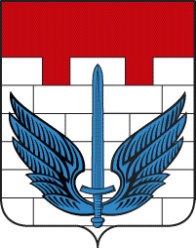 АДМИНИСТРАЦИЯ  ЛОКОМОТИВНОГО ГОРОДСКОГО ОКРУГАЧЕЛЯБИНСКОЙ ОБЛАСТИП О С Т А Н О В Л Е Н И Е«       » сентября 2019 г. №Об утверждении Положения о механизме оперативно-диспетчерского управления в системе теплоснабжения на территории Локомотивного городского округаВ соответствии с Федеральным законом от 06.10.2003 № 131-ФЗ «Об общих принципах организации местного самоуправления в Российской Федерации», Правилами оценки готовности к отопительному периоду, утвержденными приказом Министерства энергетики Российской Федерации от 12.03.2013 № 103, в целях обеспечения устойчивого теплоснабжения объектов Локомотивного городского округа, 1. Утвердить Положение о механизме оперативно-диспетчерского управления в системе теплоснабжения на территории Локомотивного городского округа согласно приложению. 2. Настоящие положение подлежит размещению на официальном сайте Локомотивного городского округа, в сети «Интернет».       4. Контроль  выполнением настоящего постановления  оставляю за собой.Исполняющая обязанностиГлавы администрации Локомотивного городского округа                                       Е.М.ПоповаПриложение №1                                                             УТВЕРЖДЕН                                                                   постановлением администрацииЛокомотивного городского округа                                                                 от ____.______.2019г. № Положениео механизме оперативно-диспетчерского управленияв системе теплоснабжения объектов Локомотивного городского округа 1. Общие положения Настоящее Положение определяет взаимодействие оперативно-диспетчерских служб теплоснабжающих организаций и Абонентов тепловой энергии по вопросам теплоснабжения. Основной задачей указанных организаций является обеспечение устойчивой и бесперебойной работы тепловых сетей и систем теплопотребления, поддержание заданных режимов теплоснабжения, принятие оперативных мер по предупреждению, локализации и ликвидации аварий на теплоисточниках, тепловых сетях и системах теплопотребления. Все теплоснабжающие организации, обеспечивающие теплоснабжение Потребителей, должны иметь круглосуточно работающие оперативно-диспетчерские и аварийно-восстановительные службы. В организациях, штатными расписаниями которых такие службы не предусмотрены, обязанности оперативного руководства возлагаются на лицо, определенное соответствующим приказом. Общую координацию действий оперативно-диспетчерских служб по эксплуатации локальной системы теплоснабжения осуществляет теплоснабжающая организация. Для проведения работ по локализации и ликвидации аварий каждая организация должна располагать необходимыми инструментами, механизмами, транспортом, передвижными сварочными установками, аварийным восполняемым запасом запорной арматуры и материалов. Объем аварийного запаса устанавливается в соответствии с действующими нормативами, место хранения определяется руководителями соответствующих организаций. В случае значительных объемов работ, вызывающих длительные перерывы в теплоснабжениик восстановительным работам привлекаются специализированные строительно-монтажные и другие предприятия.2. Взаимодействие оперативно-диспетчерских и аварийно-восстановительных служб при возникновении и ликвидации аварий на источниках энергоснабжения, сетях и системах энергопотребления При получении сообщения о возникновении аварии, отключении или ограничении энергоснабжения Потребителей, диспетчер соответствующей организации принимает оперативные меры по обеспечению безопасности на месте аварии (ограждение, освещение, охрана) и действует в соответствии с инструкцией по ликвидации аварийных ситуаций. О возникновении аварийной ситуации, принятом решении по ее локализации и ликвидации диспетчер немедленно сообщает по имеющимся у него каналам связи руководству организации, диспетчерам организаций, которым необходимо изменить или прекратить работу своего оборудования и коммуникаций.Также о возникновении аварийной ситуации и времени на восстановление теплоснабжения Потребителей в обязательном порядке информируется единая дежурно-диспетчерская служба Администрации Локомотивного городского округа (далее – ЕДДС района).Команды об отключении и опорожнении систем теплоснабжения и теплопотребления проходят через соответствующие диспетчерские службы.Отключение системы отопления, последующее заполнение и включение в работу производится силами оперативно-диспетчерских и аварийно-восстановительных служб собственников зданий в соответствии с инструкцией, согласованной с энергоснабжающей организацией.В случае, когда в результате аварии создается угроза жизни людей, разрушения оборудования, коммуникаций или строений, диспетчеры теплоснабжающих организаций отдают распоряжение на вывод из работы оборудования без согласования, но с обязательным немедленным извещением ЕДДС района и Абонентов (в случае необходимости) перед отключением и после завершения работ по выводу из работы аварийного тепломеханического оборудования или участков тепловых сетей.Лицо, ответственное за ликвидацию аварии, обязано:вызвать при необходимости через диспетчерские службы соответствующих представителей организаций и ведомств, имеющих коммуникации, сооружения в месте аварии, согласовать с ними проведение земляных работ для ликвидации аварии;организовать выполнение работ на подземных коммуникациях и обеспечивать безопасные условия производства работ;информировать по завершении аварийно-восстановительных работ (или какого-либо этапа) соответствующие диспетчерские службы для восстановления рабочей схемы, заданных параметров теплоснабжения и подключения потребителей в соответствии с программой пуска. Организации и предприятия всех форм собственности, имеющие свои коммуникации или сооружения в месте возникновения аварии, обязаны направить своих представителей по вызову диспетчера теплоснабжающей организации   для согласования условий производства работ по ликвидации аварии в течение 2-х часов в любое время суток.3. Взаимодействие оперативно-диспетчерских служб при эксплуатации систем энергоснабженияЕжедневно после приема смены (с 8.40 до 9.00), а также при необходимости в течение всей смены диспетчеры  теплоснабжающих организаций осуществляют передачу ЕДДС района оперативной информации о режимах работы теплоисточников и тепловых сетей, о корректировке режимов работы энергообъектов по фактической температуре и ветровому воздействию, об аварийных ситуациях на вышеперечисленных объектах, влияющих на нормальный режим работы системы теплоснабжения.Планируемый вывод в ремонт оборудования, находящегося на балансе Потребителей, производится с обязательным информированием ЕДДС  за 10 дней до намеченных работ, а в случае аварии - немедленно.При проведении плановых ремонтных работ на водозаборных сооружениях, которые приводят к ограничению или прекращению подачи холодной воды на теплоисточники, диспетчер организации, в ведении которой находятся данные водозаборные сооружения, должен за 10 дней сообщить диспетчеру соответствующей энергоснабжающей организации и ЕДДС района об этих отключениях с указанием сроков начала и окончания работ.При проведении плановых или аварийно-восстановительных работ на электрических сетях и трансформаторных подстанциях, которые приводят к ограничению или прекращению подачи электрической энергии на объекты системы теплоснабжения, диспетчер организации, в ведении которой находятся данные электрические сети и трансформаторные подстанции, должен сообщать, соответственно, за 10 дней или немедленно диспетчеру соответствующей теплоснабжающей организации  об этих отключениях с указанием сроков начала и окончания работ.Включение новых объектов производится только по разрешению Федеральной службы по экологическому, технологическому и атомному надзору (Ростехнадзор) и теплоснабжающей организации.Включение объектов, которые выводились в ремонт по заявке Абонентов, производится по разрешению персонала теплоснабжающих организаций по просьбе ответственного лица Абонента, указанного в заявке. После окончания работ по заявкам оперативные руководители вышеуказанных предприятий и организаций сообщают в ЕДДС района время начала включения.4. Техническая документация Документами, определяющими взаимоотношения оперативно-диспетчерских служб теплоснабжающих организаций и Абонентов тепловой энергии, являются: настоящее Положение; действующая нормативно-техническая документация по технике безопасности и эксплуатации теплогенерирующих установок, тепловых сетей и теплопотребляющих установок; внутренние инструкции, касающиеся эксплуатации и техники безопасности этого оборудования, разработанные на основе настоящего Положения с учетом действующей нормативно-технической документации.Внутренние инструкции должны включать детально разработанный оперативный план действий при авариях, ограничениях и отключениях Потребителей при временном недостатке тепловой энергии, электрической мощности или топлива на источниках теплоснабжения.К инструкциям должны быть приложены схемы возможных аварийных переключений, указан порядок отключения отопления, опорожнения тепловых сетей и систем теплопотребления зданий, последующего их заполнения и включения в работу при разработанных вариантах аварийных режимов, должна быть определена организация дежурств и действий персонала при усиленном и внерасчетном режимах теплоснабжения.Конкретный перечень необходимой эксплуатационной документации в каждой организации устанавливается ее руководством.Согласование к постановлению Администрации Локомотивного городского округа от ___._______.2019 года № Об утверждении Положения о механизме оперативно-диспетчерского управления в системе теплоснабжения на территории Локомотивного городского округаГлава Локомотивного городского округа 			А.М. МордвиновНачальник отделаправовой и аналитической работы                                           Т.М.Сироткина1 экз. – подлинник;2 экз. – канцелярия;3 экз. – ОЖКХ;4 экз. – ЕДДС5 экз. – УК;6 экз. –АО «Челябоблкоммунэнерго»;7 экз. – СМИ;8 экз. –Попова Е.М. – контрольИсполнитель:Кинцель К.А.